                                                     План работыТема недели: «Красная книга. Животные морей и океанов», подготовительная группа № 9 ПОНЕДЕЛЬНИК       Просмотр  познавательного видео для детей «Морские животные»       https://www.youtube.com/watch?v=R7hwvZU6bkw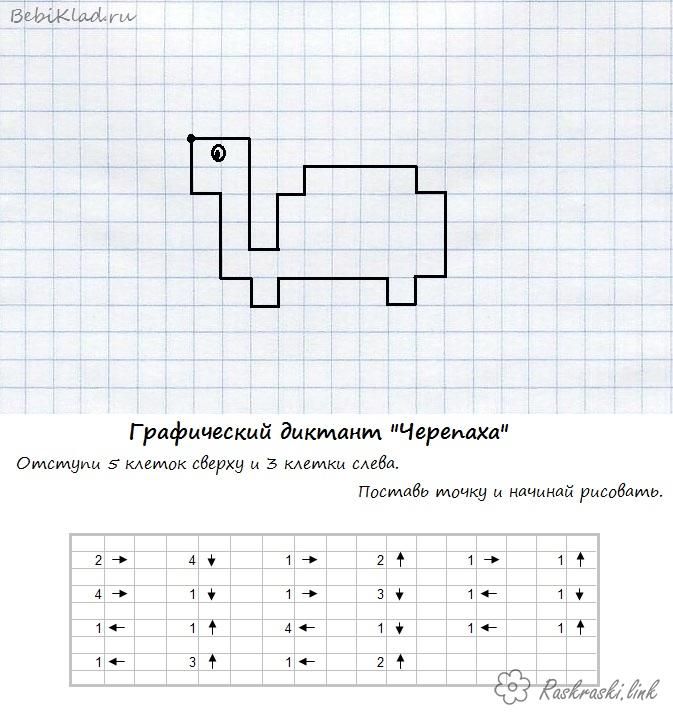     ВТОРНИК
        Стихи про морских обитателей
     https://stihipodsolnuh.ru/stihi-dlya-detey/stihi-pro-morskih-obitatelei/    Просмотр мультфильма «Угадай морское животное!»
    https://www.youtube.com/watch?v=lUHLeet8dFk      СРЕДА     Чтение рассказа «Морские коровы и Красная Книга» из книги      С.Николаевой «Юный эколог»
  Много лет назад у далеких, никому не ведомых островов в Тихом океане     потерпел крушение русский корабль. Моряки спаслись, но им угрожала голодная смерть. И тут они увидели, что у берегов целыми стадами плавают      огромные морские животные, похожие на небольших китов. Они были мирные и    настолько доверчивые, что позволяли трогать себя руками. Питались они водорослями, и моряки назвали их морскими коровами. Мясо морских коров оказалось очень нежным и вкусным. Поэтому моряки не умерли с голода. Из обломков разбитого корабля они смогли построить суденышко и уплыли домой.Прослышав об удивительных животных, другие люди стали приплывать на эти острова и запасаться мясом. Но никто не подумал о том, что морских коров надо поберечь, и меньше чем за тридцать лет их всех перебили. Ученые долго надеялись, что где-то еще водятся морские коровы, искали их, но так и не нашли. Ни одной морской коровы не осталось на земле.Больше ста видов самых разных зверей и птиц истребили люди. На одних слишком усердно охотились. Другим не оставили даже клочка леса или степи, где они могли бы жить. Третьих выловили хищники, привезенные людьми. Немало исчезло и растений. В конце концов люди поняли: если не помочь природе, их будет гибнуть все больше. Чтобы этого не случилось, ученые составили специальную книгу – Красную книгу. В нее записаны все животные и растения, которым угрожает гибель. Красная книга запрещает наносить им какой-либо вред, а людей, которые это делают, могут даже посадить в тюрьму).      Мастер-класс по аппликации с мозаичным рисунком «Лето, море,     дельфин»
    https://www.maam.ru/detskijsad/master-klas-po-aplikaci-s-mozaichnym- risunkom-leto-more-     delfin.html       ЧЕТВЕРГ
    
    Загадки для детей про морских животных
   
    Может плавать в океане,    Может ползать по саванне,    Панцирь в клетку, как рубаха…    Кто же это? … (черепаха)!    Только мимо нас проплыли,    Поиграли и уплыли.    Среди волн мелькают спины,    Дети, кто это? (дельфины)    Крупный зверь, имеет бивни,    Но не те, что у слонов,    Вместо ног - имеет ласты.    Кто  назвать его готов? (морж)    Морская корова, морской исполин.    Водоросли любит. Зовут...(Ламантин).    Он в море обитает.    Он кашу не глотает    Ведь он не кашаглот.    Огромный он зубастый    Проглотит лодку пастью.    Он – кит. Он –  (Кашалот).    Кит? А, может быть, дельфин,    Чёрно-белый исполин?    В океанах обитает,    Живность хищно поедает(Касатка).    ПЯТНИЦА    Уроки тетушки Совы-Времена года-Июнь
    https://www.youtube.com/watch?v=EksnPPq-5ZM    Уроки осторожности-Высота
   https://www.youtube.com/watch?v=OqyHzzB8zU&list=PLfAyYkMFJmO1gCAiH7XsV9tJp    0pv5tdB5&index=5&t=0s